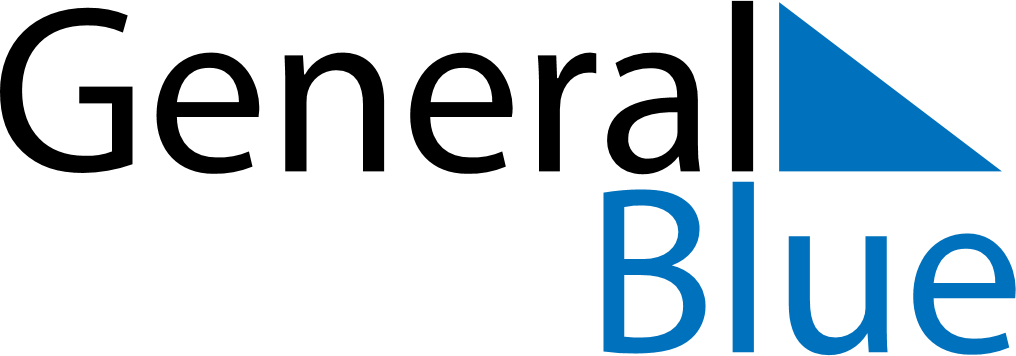 December 2029December 2029December 2029San MarinoSan MarinoSundayMondayTuesdayWednesdayThursdayFridaySaturday12345678Immaculate Conception91011121314151617181920212223242526272829Christmas DayBoxing Day3031New Year’s Eve